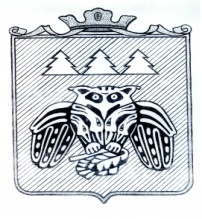 ПОСТАНОВЛЕНИЕадминистрации муниципального образования    муниципального района  «Сыктывдинский»            «Сыктывдiн» муниципальнöй районын  мниципальнöй юкöнса администрациялöн                                                                                ШУÖМ                                                от 24 января  2017 года                                                                                                 № 1/51О проведении диспансеризацииопределённых групп взрослого населения Сыктывдинского района в 2017 годуВ соответствии со ст. 46 Федерального закона от 21 ноября 2011 года  № 323-ФЗ «Об основах охраны здоровья граждан в РФ», приказом Министерства здравоохранения Российской Федерации от 3 февраля 2015 года № 36ан «Об утверждении порядка проведения диспансеризации определённых групп взрослого населения», приказом ГБУЗ РК «Сыктывдинская ЦРБ” от 23 января 2017 года № 28   «О проведении диспансеризации определённых групп взрослого населения и организации её мониторинга  в 2017 году в ГБУЗ РК "Сыктывдинская центральная районная больница"», администрация муниципального образования муниципального района «Сыктывдинский»ПОСТАНОВЛЯЕТ:1. Утвердить график прохождения диспансеризации определённых групп взрослого населения, работающих в организациях, учреждениях и на предприятиях, расположенных на территории муниципального образования муниципальный район «Сыктывдинский» и неработающего населения согласно приложению.2. Рекомендовать руководителям  учреждений, предприятий и организаций, главам сельских поселений:2.1. Заключить соглашения по взаимодействию с ГБУЗ РК «Сыктывдинская ЦРБ» о проведении ежегодной диспансеризации работников. 2.2.Подготовить обновлённые списки своих работников, подлежащих диспансеризации, и направить их для сверки в ГБУЗ РК «Сыктывдинская  ЦРБ» – срок до 10 февраля 2017 года.2.3. Обеспечить явку граждан в возрасте 21 года и старше через 3 года (21, 24, 27, 30 лет и т. д.) на диспансеризацию.2.4. Лично контролировать ход проведения диспансеризации, всеми мерами содействовать медработникам ГБУЗ РК «Сыктывдинская ЦРБ» в её проведении.3. Рекомендовать главному врачу ГБУЗ РК «Сыктывдинская ЦРБ»:3.1. Обеспечить диспансеризацию граждан с привлечением всех необходимых специалистов и проведением лабораторных и функциональных исследований.3.2. Своевременно предоставлять реестры на лиц, закончивших диспансеризацию, в страховые организации и сведения по мониторингу прохождения диспансеризации в ГБУЗ РК «Республиканское бюро медицинской статистики».3.3. Еженедельно предоставлять в администрацию МО МР «Сыктывдинский» информацию о ходе проведения диспансеризации взрослого населения.4. Закрепить персональную ответственность руководителей учреждений, предприятий и организаций, а также глав сельских поселений – за исполнение контрольных цифр подлежащих к диспансеризации граждан и в сроки согласно приложению.5. Контроль за исполнением настоящего  постановления возложить на первого заместителя руководителя администрации муниципального района (К.М. Баранов).6. Настоящее постановление вступает в силу со дня его подписания.     Руководитель администрациимуниципального района                                                                               О.А. ЛажаневПриложениек постановлению администрацииМО МР «Сыктывдинский» от «24» января 2017 г. № 1/51График прохождения диспансеризации определённых группвзрослого населения, работающих в организациях, учреждениях и на предприятиях, расположенных на территории муниципального образования муниципальный район «Сыктывдинский» и неработающего населенияНаименование учреждения, организации, предприятияКол-воподлежащихДата прохожденияЯнварьЯнварьЯнварьНеработающее население15011-31.01.17ФевральФевральФевральМБДОУ «Детский сад общеобразовательного типа № 1с. Выльгорт»401-10.02.17ООО «Сыктывдинсервис», пошив одежды206-10.02.17Администрация  МОсельского поселения «Яснэг»Администрация МО СП «Мандач»4206-10.02.17ООО «Яснэглеспром»1010-20.02.17МБУК «СЦКС», «СЦБС» филиал п. Яснэг310-16.02.17Сыктывдинский межрайонный отдел сельского хозяйства и продовольствия220-28.02.17ООО «Пажга»2020-29.02.17Муниципальное дошкольное образовательное учреждение «Детский сад д.Красная»217-25.02.17Муниципальное дошкольное образовательное учреждение «Детский сад с.Слудка»317-25.02.17ПО «Сыктывкарские электрические сети»317-28.02.17ПО «Сыктывдин», торговля1801.02-20.02.17Неработающее население28901-28.02.17ГПОУ  «КРАПТ»4011.02-28.02.17МартМартМартГБУЗ РК «Сыктывдинская ЦРБ»8001-31.03.17МБОУ «Яснэгская средняя общеобразовательная школа»628-31.03.17МБОУ «Часовская средняя общеобразовательная школа»625-31.03.17МБДОУ «Детский сад общеразвивающего типа» с.Пажга»810-25.03.17Социально-реабилитационный центр для несовершеннолетних Сыктывдинского района с.Ыб.1401-10.03.17Неработающее население30001-31.03.17Муниципальное дошкольное образовательное учреждение «Детский сад с.Яснэг»414.03-19.03.17МБУК «Сыктывдинская централизованная клубная система»филиал с.Палевицы114.03-19-03.17МБУК «Сыктывдинская централизованная библиотечная система» филиал с. Часово114.03-19-03.17АпрельАпрельАпрельМБДОУ «Детский сад общеобразвивающего типа  № 3с.Выльгорт»310-20.04.17МБДОУ «Детский сад  № 7»с.Выльгорт410-20.04.17МБУК «СЦКС», «СЦБС» с.Зеленец,с.Шошка603-10.04.17МБДОУ «Детский сад комбинированного вида № 10с.Выльгорт»501-10.04.17Муниципальное дошкольное образовательное учреждение «Детский сад с.Часово»210-20.04.17Муниципальное дошкольное образовательное учреждение «Детский сад с.Ыб»220-25.04.17Муниципальное дошкольное образовательное учреждение «Детский сад с.Палевицы»201-10.04.17Муниципальное дошкольное образовательное учреждение «Детский сад с.Лэзым»217-20.04.17МБУК «СЦКС»с.Нювчим,с.Слудка217-20.04.17ГАУ РК «Центр спортивной подготовки сборных команд»МБУ «Центр физической культуры и спорта Сыктывдинского района»2020-30.04.17ООО «Источник»1015-20.04.17Неработающее население35201-30.04.17МайМайМайАдминистрация МО сельского поселения ВыльгортАдминистрация МО СП «Слудка»3203-10.05.17ООО «Часово»515-25.05.17Муниципальное образовательное учреждение дополнительно образования детей «Центр эстетического воспитания с. Пажга»404-15.05.17МБОУ ДОД «Детско-юношеский центр» с.Зеленец315-20.05.17МБОУ «Выльгортская НОШ п.Птицефабрика215-20.05.17ООО «Расчётный центр»225-31.05.17ООО «Палевицы»1520-31.05.17ООО «Малком»315-30.05.17Неработающее население35201-30.05.17МБДОУ «Детский сад комбинированного типа  № 8с.Выльгорт»           15      15-31.05.17МАУ «Многофункциональный центр предоставления гос.и муниципальных услуг»           2      15-20.05.17                                                     ИюньМБУК «Сыктывдинская Централизованная библиотечная система», «Сыктывдинская централизованная клубная система»с.Пажга201-10.06.17ООО «Часово»814-20.06.17Филиал Коми НЦ УрО РАН «Выльгортская научно-экспериментальная биологическая станция»814-20.06.17УПФС РК филиал ФГУП Почта России Сыктывкарского участка421-30.06.17Филиал Сбербанка № 110421-30.06.17Неработающее население21901-30.06.17Администрация МО сельского поселения «Палевицы»Администрация МО СП «Нювчим»2227.06-30.06.17Администрация МО сельского поселения «Ыб»Администрация МО СП «Шошка»2227.06-30.06.17Администрация МО сельского поселения  «Часово»Администрация МО СП «Лэзым»2227.06-30.06.17ИюльИюльИюльГБУ  РК «Сыктывдинская станция по борьбе с болезнями животных»201-10.07.17Аптека №17 с.Выльгорт201-10.07.17ГАУ РК «Финно-угорский этнокультурный парк»311-20.07.17ООО «Монтажгрупп»,ООО»Техжилцентр»811-25.07.17ООО «Сыктывдинское»2021-26.07.17Неработающее население31301-31.07.17МБУК «Сыктывдинская централизованная клубная система», «Сыктывдинская централизованная библиотечная система» филиал с.Ыб2121-28.07.17Филиаал ООО»Росгосстрах» в РК121-28.07.17АвгустАвгустАвгустМБОУ Выльгортская СОШ № 12001-10.08.17МБОУ Выльгортская СОШ № 22001-10.08.17МБОУ «Палевицкая средняя общеобразовательная школа»811-21.08.17МБОУ «Ыбская средняя общеобразовательная школа»811-21.08.17МБОУ «Шошкинская средняя общеобразовательная школа-сад»1222-31.08.17МБОУ «Слудская средняя общеобразовательная школа»722-31.08.17Неработающее население17701-31.08.17СентябрьСентябрьСентябрьАдминистрация МО МР  «Сыктывдинский1101-11.09.17ГБУ РК «Центр занятости населения Сыктывдинского района»301-11.09.17Управление образования администрации МО МР «Сыктывдинский»812-19.09.17МАУК «Сыктывдинский районный Дом культуры»,  МБУК «СЦБС» с.Выльгорт312-19.09.17МБУК «Сыктывдинское музейное объединение»212-19.09.17Межрайонная инспекция МНС России №1 по Республике Коми1521-30.09.17Муниципальное дошкольное образовательное учреждение «Детский сад комбинированного  вида№ 2» с.Зеленец721-30.09.17ООО «Азия»215-20.09.17ФГКУ «1-ый отряд федеральной пожарной службы по РК»515.-20.09.17Неработающее население25101-30.09.17ОктябрьОктябрьОктябрьМБОУ ДОД «Детская  школа искусств» с.ВыльгортМБУДО «Районный центр внешкольной работыс.Выльгорт»3102-10.10.17 ГАУ РК « Санаторий  «Лозым»2002.-10.10.17ГБУ РК «Центр по предоставлению государственных услуг в сфере социальной защиты населения Сыктывдинского района»2002-10.10.17МБОУ «Пажгинская средняя общеобразовательная школа»802-10.10.17Управление пенсионного фонда РФ по Сыктывдинскому району311-20.10.17ОАО «Птицефабрика Зеленецкая»5011-21.10.17ООО «Мебельная фабрика «Север»312-20.10.17ГУ  РК «Сыктывдинское лесничество»823-31.10.17Территориальный отдел ЗАГСа Сыктывдинского района123-31.10.17ГБОУ «Спец.(коррекционная)школа-интернат №15 для детей-сирот и детей,оставшихся без попечения родителей,с ограниченными возможностями здоровья 8вида» с.Пажга.1023-31.10.17ООО «Сыктывкарская птицефабрика»1502-10.10.17МБОУ ДД и МШВ «Нювчимская  начальная школа-детский сад»512-20.10.17Неработающее население          11701-31.10.17ООО УК «Теплоком» с.ЗеленецМУП «Энергия»с.Зеленец              3              312-20.10.17НоябрьНоябрьНоябрьГАУ РК «Редакция газеты «Наша Жизнь»301-10.11.17Центр народных ремесел «Зарань»301-10.11.17ООО «Пажга»801-10.11.17 ООО «Пажгинское торговое предприятие»1013-20.11.17Администрация сельского поселения «Пажга»213-20.11.17Администрация сельского поселения «Зеленец»221-30.11.17МБДОУ «Детский сад общеразвивающего вида №1 с.Зеленец»МБДОУ «Детский сад №2»с.Зеленец5521-30.11.17МБОУ «Зеленецкая средняя общеобразовательная школа»1205-10.11.17Неработающее население20501-30.11.17ДекабрьДекабрьДекабрьУчасток эксплуатации № 23 центра тех. эксплуатации МЦТЭТ Коми филиала ОАО «Ростелеком»301-10.12.17ОАО «Выльгортская сапоговаляльная фабрика»1201-10.12.17Индивидуальные предприниматели и другие организации1001.-20.12.17Администрация сельского поселения «Нювчим»211-20.12.17Администрация сельского поселения «Шошка»211-20.12.17Детская школа искусств с.ЗеленецДетская  школа искусств с.Пажга3211-20.12.17Неработающее население15301-20.12.17